TeleMental Health Paperwork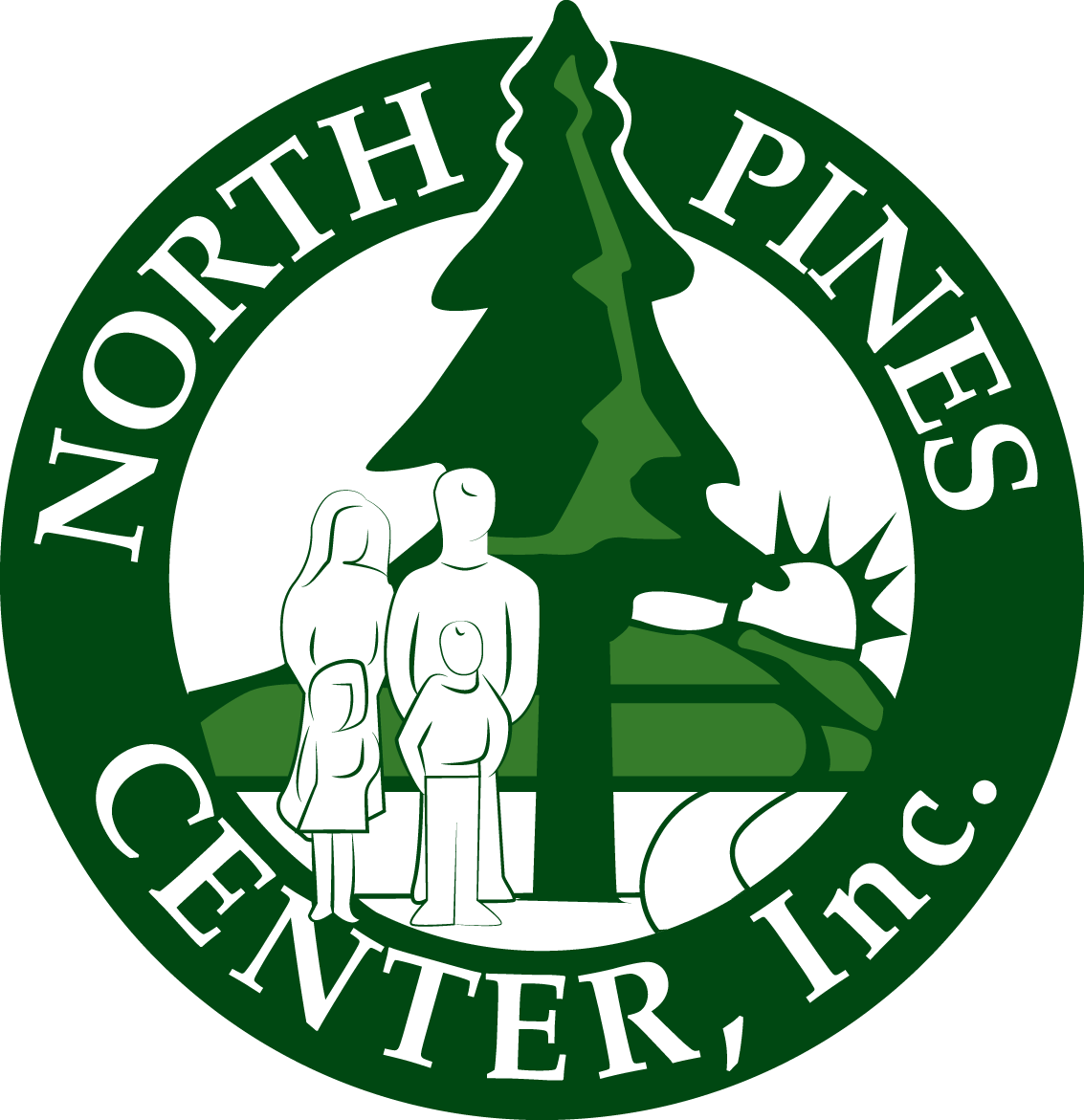 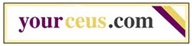 Table of ContentsDisclaimerThese forms are provided to assist mental health professionals in obtaining the necessary information from their clients and maintaining an orderly, ethical system for record keeping. of their services. The information below has been carefully researched and updated for the use of mental health professionals who have attended our TMH seminars. However, regulatory updates as well as technological advancements are continually being made. Please be advised that HIPAA regulations may be amended (i.e., High Tech Act of 2010), as well as state rules and regulation (i.e., Georgia Composite Board requirement for 6 hours TMH training and 3 hours TMH supervisor training) may change. Each clinician must be responsible for obtaining the necessary information and applying it to their professional practice with clients. The mental health professional would be wise to seek professional supervision, legal consultation and contact their professional association and professional liability insurance carrier. Ken Scroggs/EAP Works a division of North Pines Center, Inc. or Charlie Safford/Yourceus is not responsible and expressly disclaims liability for, or damages of any kind arising from the use of this information.  This information is for educational and informational purposes only, and not intended to be a legal document. Each country, state and/or district may have distinctly different rules, regulations and licensure requirements. Therefore, it is recommended that an attorney be contacted for final interpretation and/or recommendations when necessary. Under HITECH 20140 mandatory penalties will be imposed for "willful neglect." Civil penalties for willful neglect are increased under the HITECH Act. These penalties can extend up to $250,000, with repeat/uncorrected violations extending up to $1.5 million.Initial Information Form for TMH         Privacy Case #: _________________Client Name:  							DOB: 			        Sex:  ___M   ___FAddress: 							City/State/Zip:  					Home Phone: 							Work Phone: 					Cell phone: 							Email Address:__________________________Emergency Contact: 						Contact Phone: 					Client is:  ___Married   ___Single   ___Other       ___Employed    ___Full-time Student   ___Part-time StudentInsurance Information Insurance Plan							Insurance ID#: 					Insurance Group#: 						Insured’s Employer: 				Client’s relationship to insured:  ___Self*   ___Spouse   ___Child   ___Other: ____________________________*If you checked “Self” above, leave these blank*Insured’s Name: 						*DOB: 			*Sex:       ___M   ___F*Address: 							*City/State/Zip:  				Is there a second insurance plan?   ___Yes    ___No     If yes, fill out information below for second insurance planInsurance Plan							Insurance ID#: 					Insurance Group#: 						Insured’s Employer: 				Insured’s Name: 						Insured’s DOB: 				Address: 							City/State/Zip:  					Please list other providers of health and mental health servicesPrimary Care Physician (PCP): ________________________________________________________________Address:__________________________________________________________Suite Number:_____________	City, State, Zip: ___________________________________________ Phone: ___________________________Psychiatrist (if any): _________________________________________________________________________Address:__________________________________________________________Suite Number:_____________	City, State, Zip: ___________________________________________ Phone: ___________________________Other counselor (if any): ______________________________________________________________________Address:__________________________________________________________Suite Number:_____________	City, State, Zip: ___________________________________________ Phone: ___________________________Local Resources: Primary Contact person:	 _____________________________________________________________________Address:_________________________________________ City, State, Zip: ___________________________Email ___________________________________________ Phone: __________________________________Relationship to client:______________________________Comments: ________________________________________________________________________________________________________________________________________________________________________Local Counseling resource: __________________________________________________________________Address: _________________________________________ City, State, Zip: ___________________________Email ___________________________________________ Phone: __________________________________Comments: ________________________________________________________________________________________________________________________________________________________________________Local Police Dept __________________________________________________________________________Phone number: ___________________________Nearest Hospital Emergency Room: ___________________________________________________________Address:_________________________________________ City, State, Zip: ___________________________Email ___________________________________________ Phone: __________________________________Comments: ________________________________________________________________________________________________________________________________________________________________________Nearest Psychiatric Hospital: _________________________________________________________________Address:_________________________________________ City, State, Zip: ___________________________Email ___________________________________________ Phone: __________________________________Comments: ________________________________________________________________________________________________________________________________________________________________________Local DFACS Office Phone number: __________________________________________Other contact (list): ____________________________   Phone #: _________________Describe: ______________________________________________________________Comments: ________________________________________________________________________________________________________________________________________________________________________ Group Practice Name or Therapist’s Name and CredentialsTeleMental Health ProtocolInformed Consent for TeleMental Health Treatment		Date: ___________Client Full Name: _________________________________________________Date of Birth: ________________________Location of Client: _________________________________________________Mailing Address of Client: Street:_____________________  City: __________ Zip: _______Physical Address of Client: Street:_____________________ City: __________ Zip: _______(It is required that the client announce their location at each session, and it may be required that the client be at that same location for each session for the purposes of insurance payments.)Referred By: _________________________________________Phone Number: _________________ Alternative Phone Number: __________________Emergency Contact (1): ___________________ Phone Number: ____________Emergency Contact (2): ___________________ Phone Number: ____________Local Hospital: __________________________ Phone Number: ____________Introduction to TeleMental Health ServicesAs a licensed mental health provider I am obliged to inform your that TeleMental health services involve the use of electronic communications (telephone, written, text, email, video conference, etc.) to enable therapists to provide services to individuals who may otherwise not have adequate access to care. TeleMental health may be used for services such as individual, couples, or family therapy, follow-ups, and trainings/education in a group setting. TeleMental health is a relatively recent approach to delivering care and there are some limitations compared with seeing a therapist in person. These limitations can be addressed and are fairly minor depending the needs of the client and the care with which the technology (cell phone, computer, etc.) is utilized. It is important that both the client and the counselor be located in a private place during their sessions, and that the security of their technology be up-to-date with appropriate security protection. Expected TeleMental Health Benefits:Improved access to care by enabling individuals to remain in their communityAccess to the expertise of a specific specialistPossible Risks:There are potential risks associated with the use of TeleMental health.  These risks include, but may not be limited to:Information transmitted may not be sufficient (e.g. poor sound or resolution of images) to allow for appropriate treatment such as play therapyDelays in treatment could occur due to deficiencies or failures of the equipmentIn very rare instances, security protocols could fail, causing a breach of privacy of personal information. However, security measures will be taken to prevent a breach of privacyAdditional Points for Client Understanding:1.   I understand that TeleMental health services are completely voluntary and that I can choose      not to do it or not to answer questions at any time.I understand that none of the TeleMental health sessions will be recorded or photographed without my written permission.I understand that the laws that protect privacy and the confidentiality of client information also apply to TeleMental health, and that no information obtained in the use of TeleMental health, which identifies me will be disclosed to other entities without my consent.I understand that because this is a technologically based method sometimes it may be necessary for a technician to assist with the equipment. Such technicians will keep any information confidential.I understand that TeleMental health is done over a secure communication system that is almost impossible for anyone else to access, but that since it is still a possibility, I accept the very rare risk that this could affect confidentiality.My therapist has explained to me how the video conferencing technology and telephone procedures that will be used. I understand that TeleMental Health sessions will not be exactly the same as an in person session due to the fact that I will not be in the same room as my therapist.I understand there are potential risks to this technology, including interruptions, unauthorized access, and technical difficulties. I understand that my therapist or myself can discontinue the TeleMental sessions if it is felt that the videoconferencing  or telephone connections are not adequate for the situation.I understand that my demographic information may be shared with other individuals for scheduling and billing purposes.I understand that I may experience benefits from the use of TeleMental health in my care, but that no results can be guaranteed or assured.I understand that if there is an emergency during a TeleMental health session, then my therapist will call emergency services and my emergency contacts.I understand that if the video conferencing or telephone connection drops while I am in a session, that I will have a phone line available to contact my therapist.I understand that I will create a safety plan with my therapist in case of an emergency.I understand the information provided above regarding TeleMental health. I have discussed the consent with my therapist or assistant as may be designated, and all of my questions have been answered to my satisfaction. I hereby give my informed consent for the use of TeleMental health in my care.Signature of Client (or person authorized to sign for client): ______________________________________________ Date: ________________If authorized signer, relationship to client: _________________________________Witness: ______________________________________ Date : ________________I have been offered a copy of this consent form (client's initials) ____Appendix C: Client Safety FormTeleMental Health Safety PlanI have provided two emergency contact numbers and the number to the local hospital.If there is an emergency during a session, my therapist has permission to contact my emergency contacts and the local hospital.I have provided a working telephone number to reach me if the video conferencing connection fails during a session.My counselor has provided me with a contact number. If connections fail and my counselor does not call me back within 5 minutes, then I will call my counselor.Additional Items:  _____________________________________________________________________________________________________________________________________________________________________________________________________________________________________________Signature of Client (or person authorized to sign for client: ______________________________________________ Date: ________________If authorized signer, relationship to client: _________________________________Witness: ______________________________________ Date : ________________Statement of Services/Notice of Privacy PracticesClinician’s Name, Credentials (Briefly Describe the services you provide.)EXAMPLE:  Pat R. Goodall LPC provides counseling services that include assessment, evaluation, and professional counseling in accordance with professional standards of practice. These standards of practice include providing each client with information concerning several aspects of the counseling process and the counseling relationship.The Risks and Benefits of TherapyPsychotherapy has been shown to be effective for the improvement and resolution of many kinds of personal problems. The process of psychotherapy, however, does involve risks on the part of the client. Change, and the processes involved in creating positive change, can at times be difficult and unsettling. While every attempt will be made to prepare each client for this, each client must make the decision to enter into this process with a clear understanding of these risks.Estimated Length of TherapyThe length of the course of psychotherapy treatment can vary depending upon the severity of the problems presented, and the ability of each client to utilize therapeutic approaches. Whenever possible, each client will be given an estimation of how much time the psychotherapy process will take.Length and Cost of Therapy SessionsUnless otherwise stated, psychotherapy sessions will consist of 45-50 minutes of direct treatment, with 10-15 minutes allotted after the direct treatment for the clinician to complete treatment notes and review the content of the psychotherapy session. Unless otherwise agreed to, each psychotherapy session will be charged at the rate of $125. Clients who have mental health benefits through their insurance will be billed at the rate covered by their insurance, under the arrangement noted in a section below.Insurance PolicyWhere a professional relationship exists between the provider and the client’s insurance carrier, the client will be expected to pay the co-insurance amount designated under the policies of the insurance carrier. Claims will be filed by the provider of services. Where a professional relationship does not exist with a client’s insurance policy, the client will be expected to pay the full amount for each psychotherapy session and to file his/her own claims. In such cases, where necessary, insurance forms and receipts will be filled out by the provider so as to allow the filing of claims by the client.Cost for Secondary ServicesTime spent performing services that support the counseling, such as writing reports, contact with outside parties by phone or letter, and supportive phone contact to the client outside of regular sessions, will be billed at the rate of $100, prorated for the amount of time spent engaged in the service. Time spent in phone contact to set or re-arrange appointment times, or brief phone contact to give or receive relevant treatment information will not be billed. These services are generally not covered by insurance mental health benefits and will be billed directly to the client.Payment PolicyUnless otherwise agreed to, payment will be expected at the end of each psychotherapy session.Cancellation PolicyClients are expected to provide 24 hours notice of cancellation of any scheduled psychotherapy session. For any unkept session not cancelled prior to 24 hours, the client will be billed the full amount of the cost of the session, unless agreed to otherwise prior to the unkept session. This cost is not covered by insurance, and the full amount will be billed to the client.Client RightsEach client has the right to expect competent psychotherapy treatment in accordance with accepted professional standards. Each client has the right to request information about any aspect of treatment, including but not limited to assessment results, treatment techniques utilized, course and direction of treatment. Each client has the right to provide feedback to the provider about where treatment is being successful and unsuccessful, and to terminate treatment at any time.Client ResponsibilitiesEach client is held to be responsible for engaging in the therapeutic process in ways that further treatment progress, making available to the provider such information as is needed to provide effective treatment, and participating in directing the course and direction of treatment.ConfidentialityThe confidentiality of all records is covered by state and federal law. Federal standards for maintenance of your records have been defined by the Health Insurance Portability and Accountability Act of 1996 (HIPAA). The records of clients with alcohol and drug abuse problems may also subject to further restrictions as outlined in Federal Law 42 CFR Part 2. These guidelines mean that all client information, including records of treatment, may not be released except under the following conditions:1) When the client signs a valid release of information;2) When a disclosure is made to medical personnel in a medical emergency;3) When a client expresses suicidal or homicidal intent with imminent risk;4) When there is suspected child or elder abuse or neglect;5) When disclosure is required by a valid court order.Your RightsUnder HIPAA, you have the following rights:1) The right to inspect or copy your own health information, except to the extent that the information contains psychotherapy notes or information compiled for use in a civil, criminal, or administrative proceeding.2) The right to request restrictions on certain uses and disclosures of your treatment information.3) The right to amend health care information maintained in your client record.4) The right to request and receive an accounting of disclosures of your health related information made during a period up to six years prior to your request.Clinician DutiesTherapist’s Name and Credentials is required by law to maintain the privacy of your health information and to provide you with notice of its legal duties and privacy practices concerning your health information. In addition to fulfilling this obligation through the provision of this Statement of Services/Notice of Privacy Practice, the clinician is responsible for providing any additional information that may be required to make you fully aware of your privacy and treatment rights.Statement of Validation.I have read this Statement of Services, it has been adequately explained to me, and I understand its contents.By Client(s) including couples and family members as appropriate.Print Name Here			Sign Here				DatePrint Name Here			Sign Here				DatePrint Name Here			Sign Here				DatePrint Name Here			Sign Here				DateBy (Therapist’s Name)Print Name Here			Signature				DateCommunication Addendum to the Informed Consent AgreementSecure and private communication cannot be fully assured utilizing cell/smart phone or regular email technologies. It is the client’s right to determine whether communication using non-secure technologies may be permitted and under what circumstances. Use of any non-secure technologies to contact your Clinician will be considered to imply consent to return messages to client via the same non-secure technology, pending further clarification from client. Please check below which modes of communication are permitted and which are not permitted. This consent may be updated at any time should circumstances or preferences change.In the event that client chooses not to allow non-secure modes of communication, contact will only be made on Clinician’s secure portal site, via wire to wire phone, wire to wire fax, or mail.Voice communication to client’s cell/smart phone for:	Scheduling appointments 		 ___Permitted    ___Not permitted	Appointment reminders 		 ___Permitted    ___Not permitted	Between session contact		___Permitted     ___Not permittedVoice communication from Clinician’s cell/smart phone for: 	Scheduling appointments 		 ___Permitted    ___Not permitted	Appointment reminders 		 ___Permitted    ___Not permitted	Between session contact		___Permitted     ___Not permittedFax communication to client’s non-secure fax or E-fax for: 	Scheduling appointments 		 ___Permitted    ___Not permitted	Appointment reminders 		 ___Permitted    ___Not permitted	Between session contact		___Permitted     ___Not permittedIf permitted, list permitted fax number(s):				 Text communication to client’s cell/smart phone for:	Scheduling appointments 		 ___Permitted    ___Not permitted	Appointment reminders 		 ___Permitted    ___Not permitted	Between session contact		 ___Permitted    ___Not permittedText communication from Clinician’s cell/smart phone	Scheduling appointments 		 ___Permitted    ___Not permitted	Appointment reminders 		 ___Permitted    ___Not permitted	Between session contact		 ___Permitted    ___Not permittedContact via the client’s email	Scheduling appointments 		 ___Permitted    ___Not permitted	Appointment reminders 		 ___Permitted    ___Not permitted	Between session contact		 ___Permitted    ___Not permittedIf permitted, list permitted email address(es):				 Teleconferencing based communication to client’s portal for:	Scheduling appointments 		 ___Permitted    ___Not permitted	Appointment reminders 		 ___Permitted    ___Not permitted	Between session contact		 ___Permitted    ___Not permittedIf permitted, list permitted portal site(s):				 Teleconferencing based communication from your  Clinician’s portal for:	Scheduling appointments 		 ___Permitted    ___Not permitted	Appointment reminders 		 ___Permitted    ___Not permitted	Between session contact		 ___Permitted    ___Not permittedIf permitted, list permitted portal site(s):				 Statement of Validation.I have read this Statement of Services, it has been adequately explained to me, and I understand its contents.By Client(s) including couples and family members as appropriate.Print Name Here			Sign Here				DatePrint Name Here			Sign Here				DatePrint Name Here			Sign Here				DatePrint Name Here			Sign Here				DateBy (Therapist’s Name)Print Name Here			Signature				DateClinician Information and NotesConcise Client Assessment FormClient Name:  						Date of birth: 					Address: 						Town/State/Zip:  					Home Phone: 						Work Phone: 					Emergency Contact: 					Contact Phone: 					Name of PCP: 						PCP Address: 					Insurance Plan:_______________________________	Insurance ID#: 					Parties in attendance/relationship to client: 								Presenting Problem (Chief complaint/concern; precipitating event; signs and symptoms; history of problems)Symptom Inventory / Mental Status (0=None  1=Mild   2=Moderate   3= High  4-Severe   5-Extreme )__Generalized Anxiety		__Weight change			__Suspiciousness__ Phobias			__Impaired memory		__Paranoid ideation__ Panic Attacks			__Irritability			__ Bizarre Behaviors__Depersonalization		__ Anger control problems	__ Tangential/Circumstantial thinking__Obsessions/Compulsions	__ Aggressiveness		__Confused__Depression			__Impulsiveness			__Delusions__Psychomotor retardation	__Focus/concentration problems	__Agitation__Low energy			__Distractibility			__ Dissociation__Fatigue			__Negative Self Image		__ Hallucinations__Withdrawal			__Disorientation			__ Loose Associations__Hopelessness			__Mania/Hypomania		__ Flight of Ideas__Sleep disturbance		__Tremors			__Intrusive thoughtsMood:	__    __Anxious   __Depressed   __Irritable   __Euphoric  __Expansive __Dysphoric __CalmAffect:	__Normal   __Unconstrained   __Blunted/Restricted   __Inappropriate   __Labile __FlatBehavior: __Normal   __Aggressive   __Impulsive  __Angry   __Oppositional  __Agitated  __ExplosiveSocial Relating / Executive Functioning (0=None  1=Mild   2=Moderate   3= High  4-Severe   5-Extreme )Eye Contact:   __Normal   __Fleeting  __Avoidant  __Staring  __Other: _______________________Facial Expression: __Responsive	__Flat   __Tense   __Anxious  __Sad  __AngryAttitude Toward Clinician: __Normal/Cooperative	 __Uninterested	__Passive  __Guarded  __Dramatic  __Manipulative  __Suspicious   __Rigid  __Sarcastic __Resistant  __Critical  __Irritable  __Hostile  __ThreateningAppearance:  __Normal   __Disheveled   __Unclean   __Inappropriate   __Unhealthy looking  Insight:	__Good   __Impairments in insight        Decision Making: __Good  __Impairments in decision making	Reality Testing: __Good   __Impairments in reality testing	Judgment:  __Good  __Impairments in judgment	Interpersonal Skills:  __Normal   __Impaired     Intellect: __Average or above  __Impaired     Impairments caused by symptoms/mental status problems: _____________________________________________________________________________________________________________________________________________________	Comments on symptoms/mental status problems: 																																																			Risk Assessment Suicide	   __None  __Ideation  __Intent  __Plan  __Means  __AttemptExplain:____________________________________________________________________________________Homicide __None  __Ideation  __Intent  __Plan  __Means  __AttemptExplain:____________________________________________________________________________________Physical/sexual abuse:	   _ _Denies	___Yes  Explain:  Child/elder neglect or abuse:_ _Denies	___Yes	Explain:  If risk of any of the above exists, client ___can   ___cannot agree to a contract not to harm___self	___others	___bothDomestic Violence   (1=Client   2=Partner   3=Both)Have you (your partner)?						Current			PastSlapped, kicked, pushed, choked, or punched the other?		    ___			___Forced or coerced the other to have sex?			    	    ___			___Threatened the other with a knife or gun?    		   		    ___			___Made the other afraid that they could be physically hurt?	    	    ___			___Repeatedly used words, yelled, or screamed in a way 			    ___			___that frightened, threatened, put down, or  made the other feel rejected?Comments: 																											Drug/ETOH Use (Please rate amount and frequency, present and past: e.g., 2B = moderate, infrequent)(Amount of use ratings: 0=No use   1=Light or limited use   2=Moderate use   3=Heavy use    4=Extreme use)      (Frequency of use modifier: A=Almost never   B=Infrequent / Occasional   C=Regular, not constant   D=Constant)	       				Current use	          Past use			Alcohol				    	    ___			___Marijuana 				    ___			___Cocaine					    ___			___Other (list): _____________________	    ___			___Other (list): _____________________	    ___			___Other (list): _____________________	    ___			___Other (list): _____________________	    ___			___Substance Use Problem Effects    (Ratings:  0=None  1=Mild   2=Moderate   3= High  4-Severe   5-Extreme )Current use	          Past useUsed alcohol/drugs more than intended 				    ___			___Spent more time using/drinking than intended			    ___			___Neglected some usual responsibilities because of alcohol or drugs	    ___			___Wanted or needed to cut down on drinking or drug use in past year	    ___			___Someone has objected to client’s drinking/drug use			    ___			___Preoccupied with wanting to use alcohol or drugs			    ___			___Used alcohol or drugs to relieve emotional discomfort, 		    ___			___such as sadness, anger, or boredomComments: 																											Important Family History Prior counseling/Psychiatric history (Inpatient / outpatient; dates (if known); providers; results)Medical Status (Include current and past medical conditions, last visit to MD, and current and past medications)Psychosocial problems/ Stressors (Current Ratings:  0=None   1=Mild   2=Moderate   3=Severe) ___Work / career 	(Explain): _____________________________________________________________Financial 		(Explain): _____________________________________________________________Housing		(Explain): _____________________________________________________________Legal		(Explain): _____________________________________________________________Health		(Explain): _____________________________________________________________Family 		(Explain): _____________________________________________________________Other		(Explain): __________________________________________________________Coping Resources (Include coping skills/deficits, social supports, hobbies, exercise, nutrition, etc.)Diagnostic Impressions/Therapeutic Recommendations:DSM-5 DiagnosisDiagnosis:  _________________________________________________    Code: ____________Diagnosis:  _________________________________________________    Code: ____________Diagnosis:  _________________________________________________    Code: ____________Diagnosis:  _________________________________________________    Code: ____________Significant psychosocial and contextual features: ______________________________________     ______________________________________________________________________________Prognosis:Disposition/Referral:Comments:___________________________							                    Signature							DateGroup Practice Name or Therapist’s Name and CredentialsTreatment PlanClient: __________________________  Original Date: _________   Revised date:_________ Target Problems/Symptoms:________________________________________________________________________________________________________________________________________________________________________________________________________________________________________________________________________________________________Comments/Functional Impairment:   _______________________________________________________________________________________________________________________________________________________________________________________________________________________________________________________________		Treatment Objectives:________________________________________________________________________________________________________________________________________________________________________________________________________________________________________________________________________________________________Interventions:________________________________________________________________________________________________________________________________________________________________________________________________________________________Intervention Plan Overview / Time Frame: _______________________________________________________________________________________________________________________________________________________________________________________________________________________________________________________________Prognosis:  __________________________________________________________________________________________________________________________________________________________________________ Notes: _______________________________________________________________________________________________________________________________________________________________________________________________________________________________________________________________Signature:  _________________________________________     Date:______________Group Practice Name or Therapist’s Name and CredentialsTreatment PlanClient: __________________________  Original Date: _________   Revised date:_________ Treatment Domain Addressed:  Medical___    Psychologic___    Social___    System___Target Problem or Symptom: ____________________________________________________Comments/Functional Impairment:   ______________________________________________________________________________________________________________________________________________________________________________________________________________________________________________________Intervention Plan Overview / Time Frame: ____________________________________________________________________________________________________________________________________________________________________Comments/prognosis:  ____________________________________________________________________________________________________________________________________________________________________ Group Practice Name or Therapist’s Name and Credentials                                                                                               Progress NotesClient Name: _______________________      Date of Session:  _______   Start time: ________   End time: _________Other parties present / Relationship to client:_________________________________________________________________________________________________________________________________________________________________			Objectives for session:  ____________________________________________________________________________________________________________________________________________________________________________________							Changes in medications:  __None   Changes:_______________________________________________________________Changes in biopsychosocial status (health, work, family, relationships, etc.): __None   Changes: _________________________________________________________________________________________________________________________Current Assessment of Functioning (1=mild   2=moderate   3=serious   4=severe   5=extreme)Mental status: __Normal   __Lessened awareness   __Memory deficiencies  __Disoriented __Disorganized   __Delusional __Hallucinating  __Vigilant  __Other (list): Suicide/violence risk:  __None   __Ideation only   __Plans  __Threat  __Gesture __Rehearsal  __AttemptMood:	__Normal    __Anxious   __Depressed   __Irritable  __Expansive __Euphoric  __Dysphoric  __Tearful	Affect: __Normal/appropriate   __Unconstrained   __Blunted/Restricted   __Inappropriate   __Labile   __FlatInsight:	__Good   __Impairments in insight   Judgment:  __Good  __Impairments in judgmentBehavioral problems: ___None  __Aggressive  __Impulsive  __Angry   __Oppositional  __Agitated Substance misuse:  __None   __Level of misuse (list substance(s)) ____________________________________Data / Issue(s) Addressed:  ________________________________________________________________________________________________________________________________________________________________________________________________________________________________________________________________________________________________________________________________________________________________________________________________________________________Intervention(s) Utilized:  __Cognitive  __Supportive  __Educational  __Insight oriented  __Solution focused  __Systems  __Behavioral  __EFT  __DBT  __Relapse Prevention __Other(list) ____________________________________________ Resources provided (e.g., handouts, contracts): __________________________________________________________Referrals made: ______________________________________________________________________________________________________________________________________________________________________________________Assessment / Progress made towards achievement of treatment goals / Effectiveness of interventions: ____________________________________________________________________________________________________________________________________________________________________________________________________________Topics / Plans for next session: ____________________________________________________________________________________________________________________________________________________________________________________________________________Signature: 										Group Practice Name or Therapist’s Name and CredentialsCase Activity RecordClient Name: 						    Date/Time: 				Activity Type (Phone call, letter, Case conference, etc.):																																Parties Involved: 																								Activity Notes: 												______________________________________________________________________________________________________________________________________________________________________________________________________________________________________________________________________________________________________________________________________________________________________________________________________________________________________________________________________________________________________________________________________________________________________________________________________________________________________________________________________________________________________________________________________________________________________________________________________Follow-up Plans: 											________________________________________________________________________________________________________________________________________________________________________________________________________________________________________________________________________________________________________________________Comments: 												____________________________________________________________________________________________________________________________________________________________   Clinician Name and Credentials					DateRights to PrivacyIndividual Rights to Privacy of your Personal Health Information, PHIThe information has been adapted from the HHS website for your convenience. Your Information. Your Rights. Our Responsibilities.This notice describes how medical information about you may be used and disclosed and how you can get access to this information. Please review it carefully.Your RightsYou have the right to: Get a copy of your paper or electronic medical recordCorrect your paper or electronic medical recordRequest confidential communicationAsk us to limit the information we shareGet a list of those with whom we’ve shared your informationGet a copy of this privacy noticeChoose someone to act for youFile a complaint if you believe your privacy rights have been violatedYour ChoicesYou have some choices in the way that we use and share information as we: Tell family and friends about your conditionProvide disaster reliefInclude you in a hospital directoryProvide mental health careMarket our services and sell your informationRaise fundsOur Uses and DisclosuresWe may use and share your information as we: Your RightsWhen it comes to your health information, you have certain rights. This section explains your rights and some of our responsibilities to help you.Get an electronic or paper copy of your medical record You can ask to see or get an electronic or paper copy of your medical record and other health information we have about you. Ask us how to do this. We will provide a copy or a summary of your health information, usually within 30 days of your request. We may charge a reasonable, cost-based fee.Ask us to correct your medical recordYou can ask us to correct health information about you that you think is incorrect or incomplete. Ask us how to do this.We may say “no” to your request, but we’ll tell you why in writing within 60 days.Request confidential communicationsYou can ask us to contact you in a specific way (for example, home or office phone) or to send mail to a different address. We will say “yes” to all reasonable requests.Ask us to limit what we use or shareYou can ask us not to use or share certain health information for treatment, payment, or our operations. We are not required to agree to your request, and we may say “no” if it would affect your care.If you pay for a service or health care item out-of-pocket in full, you can ask us not to share that information for the purpose of payment or our operations with your health insurer. We will say “yes” unless a law requires us to share that information.Get a list of those with whom we’ve shared informationYou can ask for a list (accounting) of the times we’ve shared your health information for six years prior to the date you ask, who we shared it with, and why.We will include all the disclosures except for those about treatment, payment, and health care operations, and certain other disclosures (such as any you asked us to make). We’ll provide one accounting a year for free but will charge a reasonable, cost-based fee if you ask for another one within 12 months.Get a copy of this privacy noticeYou can ask for a paper copy of this notice at any time, even if you have agreed to receive the notice electronically. We will provide you with a paper copy promptly.Choose someone to act for youIf you have given someone medical power of attorney or if someone is your legal guardian, that person can exercise your rights and make choices about your health information.We will make sure the person has this authority and can act for you before we take any action.File a complaint if you feel your rights are violatedYou can complain if you feel we have violated your rights by contacting us using the information on page 1.You can file a complaint with the U.S. Department of Health and Human Services Office for Civil Rights by sending a letter to 200 Independence Avenue, S.W., Washington, D.C. 20201, calling 1-877-696-6775, or visiting www.hhs.gov/ocr/privacy/hipaa/complaints/.We will not retaliate against you for filing a complaint.Your ChoicesFor certain health information, you can tell us your choices about what we share. If you have a clear preference for how we share your information in the situations described below, talk to us. Tell us what you want us to do, and we will follow your instructions.In these cases, you have both the right and choice to tell us to:Share information with your family, close friends, or others involved in your careShare information in a disaster relief situationInclude your information in a hospital directoryIf you are not able to tell us your preference, for example if you are unconscious, we may go ahead and share your information if we believe it is in your best interest. We may also share your information when needed to lessen a serious and imminent threat to health or safety.In these cases we never share your information unless you give us written permission:Marketing purposesSale of your informationMost sharing of psychotherapy notesIn the case of fundraising:We may contact you for fundraising efforts, but you can tell us not to contact you again.Our Uses and DisclosuresHow do we typically use or share your health information? We typically use or share your health information in the following ways.Treat youWe can use your health information and share it with other professionals who are treating you.Example: A doctor treating you for an injury asks another doctor about your overall health condition.Run our organizationWe can use and share your health information to run our practice, improve your care, and contact you when necessary.Example: We use health information about you to manage your treatment and services. Bill for your servicesWe can use and share your health information to bill and get payment from health plans or other entities. Example: We give information about you to your health insurance plan so it will pay for your services. How else can we use or share your health information? We are allowed or required to share your information in other ways – usually in ways that contribute to the public good, such as public health and research. We have to meet many conditions in the law before we can share your information for these purposes. For more information see: www.hhs.gov/ocr/privacy/hipaa/understanding/consumers/index.html.Help with public health and safety issuesWe can share health information about you for certain situations such as: Preventing diseaseHelping with product recallsReporting adverse reactions to medicationsReporting suspected abuse, neglect, or domestic violencePreventing or reducing a serious threat to anyone’s health or safetyDo researchWe can use or share your information for health research.Comply with the lawWe will share information about you if state or federal laws require it, including with the Department of Health and Human Services if it wants to see that we’re complying with federal privacy law.Respond to organ and tissue donation requestsWe can share health information about you with organ procurement organizations.Work with a medical examiner or funeral directorWe can share health information with a coroner, medical examiner, or funeral director when an individual dies.Address workers’ compensation, law enforcement, and other government requestsWe can use or share health information about you:For workers’ compensation claimsFor law enforcement purposes or with a law enforcement officialWith health oversight agencies for activities authorized by lawFor special government functions such as military, national security, and presidential protective servicesRespond to lawsuits and legal actionsWe can share health information about you in response to a court or administrative order, or in response to a subpoena.Our ResponsibilitiesWe are required by law to maintain the privacy and security of your protected health information. We will let you know promptly if a breach occurs that may have compromised the privacy or security of your information.We must follow the duties and privacy practices described in this notice and give you a copy of it. We will not use or share your information other than as described here unless you tell us we can in writing. If you tell us we can, you may change your mind at any time. Let us know in writing if you change your mind. For more information see: www.hhs.gov/ocr/privacy/hipaa/understanding/consumers/noticepp.html.FORMPAGE NUMBER1Disclaimer12Initial Intake Form for TMH23Contact Person & Local Resources (Long version)34Informed Consent (Short Version) and Introduction to TMH Services & Expected TeleMental Health Benefits4 - 65Statement of Understanding & Notice of Privacy (HIPAA)7 - 96Communication Addendum to the Informed Consent Agreement (Agreement to use Non-secure communication, i.e., email, cell phone)10 - 117Clinician Information and Notes12 - 158Treatment Plan16 - 179Progress Notes1810Case Activity Record1911Right to Privacy20 - 24 Treat youRun our organizationBill for your servicesHelp with public health and safety issuesDo researchComply with the lawRespond to organ and tissue donation requestsWork with a medical examiner or funeral directorAddress workers’ compensation, law enforcement, and other government requestsRespond to lawsuits and legal actions